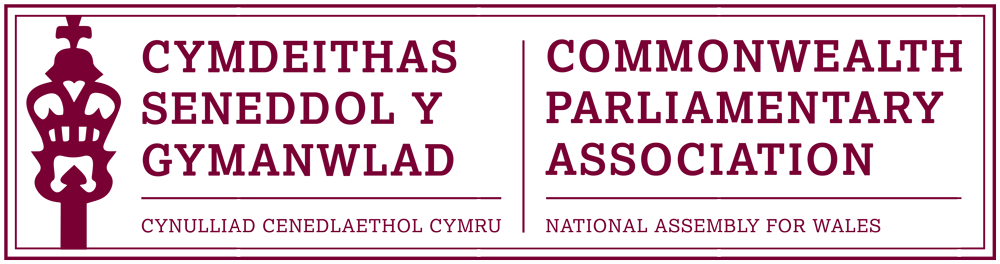 BRANCH EXECUTIVE MEETINGMeeting Date: 	Monday 23 March 2015MINUTESPresent:	Joyce Watson AM, ChairSimon Thomas AMAl Davies, Acting Branch SecretaryAPOLOGIES FOR ABSENCE       Apologies had been received for 
       Mohammad Asghar AM and William Powell AM MINUTES OF THE LAST MEETING  – Paper CPA 01-15M Attendees present concurred with the minutes of the previous meetingMATTERS ARISING FROM MINUTESThere were no matters arisingREVIEW OF RECENT ACTIVITIES	Feedback and follow-up of recent Meetings, Visits, Events and ConferencesVisit by Parliament of Fiji 2-3 February 2015 The Chair confirmed that a successful two day visit to the Assembly had taken place and thanks received from the parliamentary delegation from Fiji for the dinner hosted by the CPA Branch and to Members who had participated in the visit programme.BIMR CWP Conference Gibraltar
4-6 February 2015The Chair gave a brief verbal account of the recent Regional Commonwealth Women Parliamentarians (CWP) conference in Gibraltar which she had attended, accompanied by Branch Members Ann Jones AM and Jenny Rathbone AM. She stated that the conference had been of a very high standard and included excellent speakers. The programme had highlighted many important issues within the context of the conference theme of Ending Violence against Women, and provided interesting perspectives of the challenges of tackling this within small countries and territories
The Chair also noted the Branch’s thanks to the CPA Gibraltar Branch and staff for the very warm and professional welcome received.

An official report would be drafted shortly and presented to the Branch. Commonwealth Day 2015 

a) Westminster – Monday 9 MarchThe Branch had been represented at the official Commonwealth Day Programme in Westminster by Esther Jones and James Jones of Ysgol Dyffryn Aman. Very positive feedback had been received from Esther and James of their experience and thanks from them and the school to the Branch for the opportunity. An official report was being finalised and would be presented to in time for the next Branch meeting. 
Senedd Reception – Tuesday 10 MarchThe Chair confirmed that a Commonwealth Day / International Reception had been held in the Senedd, hosted by the Branch President in partnership with the British Council Wales. The reception had included contributions by James and Esther from Ysgol Dyffryn Aman who had given excellent addresses of their experience in Westminster the previous day.Unfortunately, there had been a disappointing turnout for the event, because of the very late running of Plenary which had prevented Members’ attendance. 

Members present discussed this and agreed that, as this was always a risk in holding evening receptions on plenary days, that future Branch Commonwealth Day receptions would be held during lunchtimes where practical. 5.	FORWARD PLANNING Forthcoming Meetings, Visits, Events and Conferences45th BIMR Regional Conference 
Cyprus, 24-27 May 2015The Chair stated that, given the unusual situation whereby the other Executive Committee Members had either applied to attend the BIMR conference or were absent, she had sought advice from the Presiding Officers in their capacity as Branch Presidents, on the merits of the business cases submitted. Having considered this, it was decided that the Branch delegation to attend the forthcoming Regional Conference in Cyprus would be:David Melding AM – Branch Vice-President Joyce Watson AM – Branch Chair / CWP Steering Committee RepresentativeSimon Thomas AM – DelegateAnn Jones AM-  Delegate        WithJeff Cuthbert AM – 1st ReserveWilliam Powell AM - 2nd ReserveMembers present decided that the Branch would not seek any additional places on this occasion.The Chair noted the updated conference programme which has been issued and sent to Members for reference. The programme indicated that the plenary themes would focus on Parliaments and (Youth) Unemployment and Parliaments and Accountability12th CPA Canadian Parliamentary SeminarOttawa
24-30 May 2015The Branch has been successful in gaining one place to attend the forthcoming Canadian Parliamentary Seminar to take place in Ottawa in May. A Branch notification inviting applications would be sent out to Members later that week. 61st Commonwealth Parliamentary Conference
Islamabad, Pakistan
30 September – 8 October 2015Confirmation had been received of the official dates of this year’s Commonwealth Parliamentary Conference (CPC) to be held in Islamabad, Pakistan. The Chair suggested that the Branch would wait until after this year’s Regional conference before making its final decision on whether we would participate in this year’s CPC in Pakistan.FUTURE MEETING DATES: TBCNEW ITEMS / ANY OTHER BUSINESS
None	END OF BUSINESSMarch 2015